Bruktmarked PÅ Vestskogen skoleDATO: onsdag 22. januar 2020STED: VESTSKOGEN SKOLE SIN GYMSAL. KL.17:00 – 19:00.DU KAN TA MED TING DU ØNSKER Å SELGE. EKSEMPEL: SKI, SKØYTER, SKISKO, ANNET SPORTSUTSTYR, KLÆR OG ANDRE TING.DET ER VIKTIG AT TINGENE IKKE ER ØDELAGTE, OG DU MÅ STÅ Å SELGE VARENE SELV. DET ER ELEVRÅDET SOM ARANGERER, OGVI TAR  10% AV DE PENGENE DU TJENER (INNTEKTEN VIL ELEVRÅDET BRUKE PÅ ELEVENE).ELEVRÅDET SELGER GJENGLEMT TØY/SKO/STØVLER/ANNET UTSTYR kjempebillig -MASSE FLOTT…DU ER HJERTELIG VELKOMMEN TIL BYTTEDAGEN.HILSEN ELEVRÅDETVESTSKOGEN SKOLE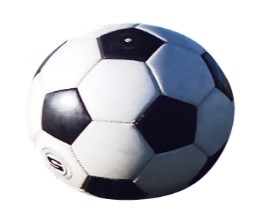 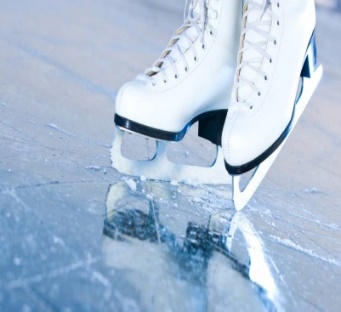 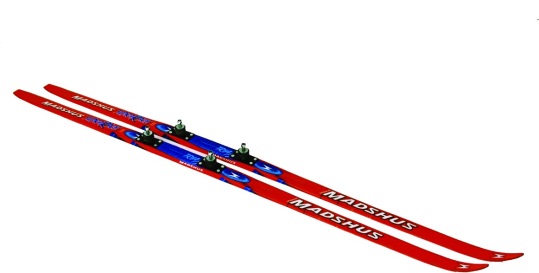 